E-mail: hrcpresidency@unog.chTel:       +41 (0) 22 917 57 27HUMAN RIGHTS COUNCIL15 August 2016Excellencies,I have the honour to transmit for your attention the report of the Consultative Group dated 12 August 2016, with its recommendations of candidates for consideration for appointments to the following five vacancies of special procedures mandate holders scheduled to be filled at the 33rd session of the Human Rights Council:Special Rapporteur on the human rights of internally displaced persons;Special Rapporteur on torture and other cruel, inhuman or degrading treatment or punishment;Working Group on Arbitrary Detention, member from Eastern European States; Independent Expert on protection against violence and discrimination based on sexual orientation and gender identity; andSpecial Rapporteur on the situation of human rights in the Islamic Republic of Iran.I take this opportunity to recall that according to paragraph 52 of the annex to Human Rights Council resolution 5/1: “on the basis of the recommendations of the Consultative Group and following broad consultations, in particular through the regional coordinators, the President of the Council will identify an appropriate candidate for each vacancy.”In line with this paragraph, I will be holding broad consultations, based on the report of the Consultative Group, with a view to identifying appropriate candidates for the above-mentioned vacancies.Please accept, Excellencies, the assurances of my highest consideration.Yours sincerely,CHOI KyonglimPresident of the Human Rights CouncilEnclosureTo all Permanent Representatives to the United Nations Office at Geneva
BUREAU DU PRESIDENTCONSEIL DES DROITS DE L’HOMME
OFFICE OF THE PRESIDENT
HUMAN RIGHTS COUNCIL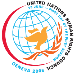 